เล่าเรื่องเมืองกระบี่ผ่านประติมากรรมทั้ง 5( Story of Krabi by 5 sculptur )ธัญชนก เผือกธารา และคณะI30201 IS1 การศึกษาค้นคว้าและสร้างองค์ความรู้ภาคเรียนที่ 1 ปีการศึกษา 2558โรงเรียนอำมาตย์พานิชนุกูล จังหวัดกระบี่คำนำ               รายงานเชิงวิชาการ เรื่อง เล่าเรื่องเมืองกระบี่ผ่านประติมากรรมทั้ง 5 มีจุดมุ่งหมายเพื่อให้บุคคลที่สนใจและนักท่องเที่ยวที่ต้องการจะทราบที่มาของเมืองกระบี่           ผ่านประติมากรรมของเมืองกระบี่  เพื่อปลูกฝังให้ชาวกระบี่  ตระหนักถึงประวัติและอนุรักษ์ธรรมชาติของบ้านเมืองเกิดตนเอง               มีขอบเขตการศึกษาคือเกี่ยวกับประติมากรรมทั้ง 5 ของจังหวัดกระบี่และนำไปสู่การเผยแพร่ความเป็นมาของเมืองกระบี่              รายงานเชิงวิชาการ เรื่อง เล่าเรื่องเมืองกระบี่ผ่านประติมากรรมทั้ง 5 ได้รับความร่วมมืออย่างดีจากผู้ร่วมจัดทำ  คุณครูผู้สอนและทางเทศบาลเมืองกระบี่ จึงขอขอบคุณทุกท่านไว้ ณ ที่นี้ และหวังเป็นอย่างมากว่า  รายงานฉบับนี้จะเป็นประโยชน์แก่นักท่องเที่ยวและผู้ที่สนใจเกี่ยวกับจังหวัดกระบี่ เป็นอย่างมาก              สารบัญ										                    หน้าคำนำ												กสารบัญ												ขกิตติกรรมประกาศ										ค	ศึกษาประวัติศาสตร์ของจังหวัดกระบี่ผ่านประติมากรรมทั้ง 5				1	จุดประสงค์ของการสร้างประติมากรรมทั้ง 5						4	ส่งเสริมการท่องเที่ยวจังหวัดกระบี่							5	สถานที่ในการศึกษาข้อมูล								7อ้างอิงข้อมูลผู้ศึกษา											งกิตติกรรมประกาศ                        บทความทางวิชาการเรื่อง “เล่าเรื่องเมืองกระบี่ผ่านประติมากรรมทั้ง 5”  สำเร็จลุล่วงไปด้วยดีด้วยความกรุณาจากหลายส่วน                         ขอขอบพระคุณนายอวิรุทธ์  กิตติวรุทธ์   คณะผู้บริหารและ            คณะครูอาจารย์โรงเรียนอำมาตย์พานิชนุกูลทุกท่าน                       ขอขอบพระคุณนายบดินทร์  บัวเกตุ คุณครูผู้สอนรายวิชา   IS : Independent  study ที่ช่วยชี้แนะแนวทางการเขียนบทความทางวิชาการ                         ขอขอบคุณนางศิริวรรณ  เอ่งฉ้วน  เจ้าหน้าที่เทศบาลจังหวัดกระบี่ที่ ช่วยอธิบายความสะดวกในการสืบค้นเพื่อนำมาเรียบเรียง                      ขอขอบคุณูปการที่เกิดจากการเขียนบทความทางวิชาการเรื่องนี้ให้แด่บุพการีคณะครูและสถาศึกษา โรงเรียนอำมาตย์พานิชนุกูล ธัญชนก  เผือกธารา  และคณะ                                                                                               		 		       9  กันยายน 2558เล่าเรื่องเมืองกระบี่ผ่านประติมากรรมทั้ง 5( Story of Krabi by 5 sculptur )           จังหวัดกระบี่เป็นจังหวัดที่มีความอุดมสมบูรณ์เป็นอย่างมากทั้งด้านทรัพยากรธรรมชาติและสิ่งแวดล้อมด้วยการมีทัศนียภาพที่สวยงามและอุดมสมบูรณ์ เช่น ทะเล ชายหาด น้ำตก ป่าและภูเขา ฯลฯ จังหวัดกระบี่มีสถานที่ท่องเที่ยวมากมายซึ่งเป็นสถานที่ท่องเที่ยวอันดับต้นๆ และเป็นสถานที่ท่องเที่ยวที่นักเดินทางทั่วโลกทุกคนต้องมาให้ได้ เช่น “ เกาะพีพี ” เป็นเกาะที่นักท่องเที่ยวทุกคนเมื่อมาถึงมักจะกล่าวกันว่า  “ ดินแดนแห่งเกาะสวรรค์ “ เพราะมีน้ำทะเลเป็นสีเขียวมรกต และยังมีปะการังให้นักท่องเที่ยวได้มีโอกาสสัมผัสกับปะการังที่จะมีชีวิตอยู่ “ ทะเลแหวก ” ซึ่งได้ติดอันดับเป็นสถานที่ท่องเที่ยวมหัศจรรย์ของประเทศไทย เพราะ ทะเลแหวกจะแหวกแค่บางช่วงเวลาและเมื่อแหวกก็จะเห็นสันหาดทรายที่สวยงาม และ “เกาะห้อง” เป็นอีกหนึ่งสถานที่ที่นักท่องเที่ยวสนใจ เพราะ เปรียบเสมือนห้องห้องหนึ่งที่มีภูเขาล้อมรอบ ด้วยความอุดมสมบูรณ์เหล่านี้ทำให้จังหวัดกระบี่มีนักท่องเที่ยวเข้ามามากขึ้นและยังส่งเสริมต่อเศรษฐกิจของจังหวัดกระบี่อีกด้วย           เทศบาลเมืองกระบี่จึงมีโครงการก่อตั้งประติมากรรมทั้ง ๕ ขึ้นมา ภายใต้แนวคิดของท่านนายยกรัฐมนตรี ท่าน กีรติศักดิ์ ภูเก้าล้วน โดยมีจุดประสงค์เพื่อบอกเล่าเรื่องราวประวัติศาสตร์ความเป็นมาของจังหวัดกระบี่ให้กับนักท่องเที่ยวทั้งต่างชาติและชาวไทยและเป็นการส่งเสริมการท่องเที่ยวเชิงอนุรักษ์ธรรมชาติและสิ่งแวดล้อมเพื่อให้เรื่องราวเหล่านี้ยังคงอยู่กับชาวจังหวัดกระบี่ต่อไป           โครงการก่อตั้งประติมากรรมทั้ง ๕ เป็นส่วนหนึ่งที่ทำให้เทศบาลเมืองกระบี่ได้รับรางวัลเทศบาลน่าอยู่อย่างยั่งยืน ในปี พ.ศ. ๒๕๕๘ ถึงแม้ว่าประติมากรรมทั้ง ๕ จะเป็นที่น่าสนใจในหมู่นักท่องเที่ยว แต่ชาวจังหวัดกระบี่บางส่วนไม่ได้ให้ความสำคัญ หรือยังไม่ทราบที่มาของประติมากรรมทั้ง ๕ ด้วยเหตุผลดังกล่าวคณะผู้จัดทำจึงมีความสนใจและจัดทำเรื่องนี้ขึ้นมา1.ศึกษาประวัติศาสตร์ของจังหวัดกระบี่ (ผ่านประติมากรรมทั้ง ๕ )           1.1ประติมากรรมปูดำ           ประวัติศาสตร์และความสำคัญของปูดำ           ปูดำเป็นสัตว์น้ำชนิดหนึ่งที่เคยมีอยู่จำนวนมากบริเวณป่าชายเลนหน้าเมืองกระบี่ชาวบ้านจับปูดำมาเป็นอาหารในครอบครัวและนำไปขายแก่ผู้นิยมบริโภคปูดำเป็นการสร้างรายได้แก่ผู้ประกอบอาชีพประมงพื้นบ้านทางหนึ่ง           เมื่อวันที่ 11 สิงหาคม 2543           สมเด็จพระนางเจ้าพระบรมราชินีนาถมีพระราชเสาวนีย์ ณ ศาลาดุสิดาลัย ความว่า “อย่างที่กระบี่ ข้าพเจ้าไปขอกับชาวกระบี่ว่า ป่าชายเลนนี้อย่าทำลายเลยขอให้เป็นป่าชายเลนอย่างเดิมเพื่อความยั่งยืนของประเทศไทย ” จากนั้นชาวกระบี่หันมาอนุรักษ์ป่าชายเลนปูดำและสัตว์อื่นๆ           ประติมากรรมปุดำสร้างขึ้นเพื่อเขื่อนหน้าเมือง ถนนอุตรกิจ ใกล้กับท่าเรือขนาบน้ำเพื่อเตือนใจให้ชาวกระบี่ช่วยกันอนุรักษ์ทรัพยากรธรรมชาติ รักครอบครัว มีระเบียบวินัยมีความพอเพียงและเพื่อส่งเสริมการท่องเที่ยว2. ประติมากรรมนกอินทรี (นกออก)           นกออก หรือ White-SeaEagle เป็นนกอินทรีย์ทะเลที่มีขนาดใหญ่ประมาณ 60-69 เซนติเมตร ตามขาลำตัวด้านล่างและหางเป็นสีขาวปีกด้านบนสีน้ำตาลแกมเทา หากินในเวลากลางวันบริเวณชายทะเล ผสมพันธ์ในช่วงฤดูหนาว ทำรังตามต้นไม้บนหน้าผาริมทะเล ออกไข้ละสองฟอง เมื่อลุกนกประมาณ 2 เดือน จะออกหารังใหม่เป็นของตนเองชอบอยู่เป็นคู่และมีอาณาจักรเป็นของตนเอง สำหรับในเมืองกระบี่มีนกออก 1 คู่ อาศัยอยู่เป็นประจำที่เขาขนาบน้ำ           ที่เทศบาลจังหวัดกระบี่สร้างประติมากรรมนกออก เพื่อแสดงถึงวิสัยทัศน์ของความรู้กว้างไกล มีคสามพอเพียง ไม่รังแกผู้อื่น และรับผิดชอบตนเอง           “บินสูง มองการณ์ไกล ไปให้ถึง ”3.ประติมากรรมช้างชูดาบกระบี่           เทศบาลเมืองกระบี่ได้สร้างประติมากรรมขึ้นมาเพื่อสื่อความหมายที่เป็นประวัติความเป็นมาของจังหวัดกระบี่ 3 ประการ คือ 1. กระบี่เคยเป็นจังหวัดที่มีช้างมากที่สุดมีการบันทึกทางประวัติศาสตร์ว่าบ้านปกาสัยนำไปส่งขายต่างประเทศ 2. กระบี่เคยจับช้างเผือกคู่บารมีของรัชกาลที่ 9            เมื่อปี พ.ศ. 2557 คนที่อาศัยอยู่บริเวณตำบลลำทับ อำเภอเมือง จังหวัดกระบี่ (ในอดีต คล้องช้างได้ 6 เชือก ) มีช้างเผือก 1 ตัว นาย มังกร ณ ถลาง ซึ่งเป็นผู้ที่แจ้งต่อราชการจังหวัดกระบี่ พลรัท บัญญัติ เทพหัสดิ ณ อยุทธยา ซึ่งเป็นผู้อำนวยการองค์การสอนสัตว์น้อมเกล้าน้อมกระหม่อมถวายแด่พระบาทสมเด็จพระเจ้าอยู่หัว 3. ช้างชูกระบี่เป็นส่วนหนึ่งของตราเทศบาลประติมากรรม4. ประติมากรรมเสือเขี้ยวดาบ           เมื่อ พ.ศ. 2533 มีการขุดพบของเสือเขี้ยวดาบที่แอ่งกระบี่ ซึ่งเป็นแหล่งถ่านหินของการไฟฟ้าลิกไนท์กระบี่ นักธรณีวิทยา กรมทรัพยากรธรณีได้นำซากเสือเขี้ยวดาบไปพิสูจน์ และมหาลัยมองเปลิเอร์ แห่งประเทศฝรั่งเศษได้รับรองว่ามีอายุราว 40-35 ล้านปี           เสือเขี้ยวดาบเป็นสัตว์ดึกดำบรรพ์ เลี้ยงลูกด้วยนม อาศัยอยู่ในแอฟริกา ยุโรปอเมริกาเหนือ และเอเชีย สูญพันธ์ไปเมื่อ 10000 ปีก่อน มีขนาดรูปร่างคล้ายเสือทั่วไป แต่ขาหน้าจะยาวกว่าขาหลังและหางสั้น เขี้ยวข้างบนยาว 25-30 เซนติเมตรมีลักษณะโค้งแบบมีดดาบ จู่โจม รวดเร็ว ดุเดือด           ปัจจุบันเรียกว่าสี่แยก “เสือเขี้ยวดาบ” เพื่อให้อนุชนรุ่นหลังได้มีความรู้เกี่ยวกับสัตว์ดึกดำบรรพ์ที่เคยมีในจังหวัดกระบี่5.ประติมากรรมมนุษย์โบราณ           มนุษย์โบราณ หรือ Manus Boran จากการขุดพบซากฟอสซิลกรามบนด้านขวาพร้อมฟัน ๕ ซี่และกรามด้านล่างขวาพร้อมฟัน 2 ซี่ ณ เมืองถ่านหินลิกไนท์ อำเภอเหนือคลอง จังหวัดกระบี่ ได้นำมาสู่การบันทึกประวัติศาสตร์หน้าใหม่ของจังหวัดกระบี่ว่าเป็นแหล่งกำเนิดของมนุษย์เอเชียเป็นชิ้นส่วนของมนุษย์โบราณที่มีอายุถึง ๓๕ ล้านปี เป็นการค้นพบครั้งสำคัญของภูมิภาคเอเชีย มีชื่อว่า “สยามโมพิเทคัส อิโอซีนัส) จัดอยู่ใน สายพันธุ์ “โอมินิคส์ หรือ โฮมินอยด์”           นอกจากนี้ยังขุดพบโครงกระดูกมนุษย์ที่เพิงผาหลังโรงเรียนบ้านทับปริก มีอายุ ๕๓๐๐๐ ปี และที่ถ้ำหมอเขียว ซึ่งมีอายุ ๒๕๐๐๐ ปี เพื่อเป็นการประชาสัมพันธ์ในการบอกเล่าเรื่องราวที่น่าสนใจด้านประวัติศาสตร์และการจัดระเบียบจราจรในเมืองกระบี่ และส่งเสริมการท่องเที่ยว           เทศบาลเมืองกระบี่จึงได้สร้างประติมากรรมสัญญาณไฟจราจรมนุษย์โบราณขึ้น บริเวณถนนมหาราช แยกถนนสุคนธ์และถนนเหมทานนท์ ตั้งอยู่บริเวณใกล้ๆ กับศูนย์การค้าโวค เรียกว่า สี่แยกมนุษย์โบราณ2. จุดประสงค์ประติมากรรมทั้ง5           ประติมากรรมทั้ง 5 ของเทศบาลเมืองกระบี่ ล้วนมีที่มาของการสร้างที่ต่างกันและยังมีความหมายของประติมากรรมนั้นๆ ว่ามีประวัติศาสตร์ ความเป็นมาอย่างไร เช่น ประติมากรรมช้างชูดาบจังหวัดกระบี่เป็นกระติมากรรมที่มีความหมายสำคัญและเกี่ยวข้องกับจังหวัดกระบี่ คือ จังหวัดกระบี่เคยคล้องช้างเผือกประจำราชกาลที่ 9 ได้ ประติมากรรมมนุษย์โบราณ เป็นอีกหนึ่งประติมากรรมที่มีความสำคัญและมีประวัติศาสตร์ที่สำคัญเกี่ยวข้องกับจังหวัดกระบี่ คือ จังหวัดกระบี่เคยเป็นแหล่งที่อยู่อาศัยของมนุษย์โบราณและยังขุดพบโครงกระดูกมนุษย์ที่มีอายุกว่า ๕๓๐๐๐ ปี ที่บ้านทัปปริก จังหวัดกระบี่และถ้ำหมอเขียว ๒๕๐๐๐ ปี ประติมากรรมปูดำ มีความสำคัญคือ เมื่อวันที่ 11 สิงหาคม ๒๕๔๓ สมเด็จพระนางเจ้าพระบรมราชินีนาถมีพระราชเสาวนีย์ ณ ศาลาดุสิดาลัย ความว่า “อย่างที่กระบี่ข้าพเจ้าไปกับชาวกระบี่ ว่า ป่าชายเลนนี้อย่าทำลายเลยขอให้เป็นป่าชายเลนอย่างเดิมเพื่อความยั่งยืนของประเทศไทย “ประติมากรรมนกออก มีความสำคัญ คือ จังหวัดกระบี่มีนกออก 1 คู่ อาศัยอยู่เป็นประจำที่เขาขนาบน้ำ และ ประติมากรรมเสือเขี้ยวดาบ จังหวัดกระบี่มีการขุดพบโครงกระดูกของเสือเขี้ยวดาบที่แหล่งถ่านหินของการไฟฟ้าฝ่ายผลิตลิกไนท์กระบี่ ประติมากรรมทั้ง5 นี้ ล้วนมีจุดประสงค์ที่สอดคล้องกัน คือ เป็นการส่งเสริมการท่องเที่ยว  	2.1) ประติมากรรมปูดำ	       จุดประสงค์		1) เพื่อบ่งบอกถึงความอุดมสมบูรณ์ของระบบนิเวศป่าชายเลนบริเวณเขาขนาบน้ำ		2) เพื่อสร้างจิตสำนึกให้ชาวจังหวัดกระบี่ช่วยกันอนุรักษ์ทรัพยากรธรรมชาติที่มีอยู่และใช้อย่างเพียงพอ		3) เพื่อเป็นประตูสู่แหล่งท่องเที่ยวของเขาขนาบน้ำ		4) เพื่อเป็นสถานที่เก็บภาพที่ระลึกของนักท่องเที่ยว		2.2) ประติมากรรมมนุษย์โบราณ 	        จุดประสงค์		1) เพื่อเป็นการสื่อประชาสัมพันธ์ในการบอกเล่าเรื่องราวที่น่าสนใจด้านประวัติศาสตร์ของจังหวัดกระบี่		2) เพื่อเป็นการจัดระเบียบจราจรในเมืองกระบี่		3) เพื่อเป็นการส่งเสริมการท่องเที่ยวของจังหวัดกระบี่		2.3 ประติมากรรมนกอินทรี (นกออก)	จุดประสงค์	              1) เพื่อเป็นการรณรงค์ให้ประชาชนช่วยกันอนุรักษ์นกอินทรีทะเลให้อาศัยอยู่คู่เขาขนาบน้ำและอยู่คู่เมืองกระบี่ตลอดไป                 2) เพื่อเป็นสัญลักษณ์และวิสัยทัศน์ของผู้บริหารเทศบาลเมืองกระบี่ คือ  “ บินให้สูง มองให้ไกล ไปให้ถึง “                 3) เพื่อบ่งบอกถึงจุดเริ่มต้นระยะทางของจังหวัดกระบี่ หรือ หลักกิโลเมตรที่ศูนย์                4) เพื่อเป็นการส่งเสริมการท่องเที่ยวจังหวัดกระบี่2.4) ประติมากรรมเสือเขี้ยวดาบ               จุดประสงค์        	1)เพื่อให้อนุชนรุ่นหลังได้มีความรู้เกี่ยวกับสัตว์ดึกดำบรรพ์        	2)เพื่อสื่อให้เห็นว่าพื้นที่ในเขตเมืองกระบี่นั้นมีเสือโคร่งและเสือดำมากกว่าประชากรเมื่อ 80 ปีที่แล้ว 	3)เพื่อส่งเสริมการท่องเที่ยวจังหวัดกระบี่2.5) ประติมากรรมช้างชูดาบจุดประสงค์           1) เพื่อสื่อความหมายที่เป็นเอกลักษณ์ของจังหวัด           2) เพื่อบ่งบอกว่าจังหวัดกระบี่เคยมีช้างมากที่สุดในประเทศไทย           3)  เพื่อบ่งบอกว่าจังหวัดกระบี่เคยจับช้างเผือกคู่บารมีเชือกแรกของรัชกาลที่ 9           4) เพื่อเป็นสัญลักษณ์ของเทศบาลเมืองกระบี่           5) เพื่อส่งเสริมการท่องเที่ยวของจังหวัดกระบี่ 3.ส่งเสริมการท่องเที่ยว ( ผ่านประติมากรรมทั้ง 5 )           จังหวัดกระบี่เป็นจังหวัดที่มีความอุดมสมบูรณ์ทั้งด้านทรัพยากรธรรมชาติและสิ่งแวดล้อม ไม่ว่าจะเป็น ชายหาด ทะเล ภูเขา น้ำตกและป่าไม้ ซึ่งมีความงดงามและเป็นเอกลักษณ์อยู่ในตัวของจังหวัดกระบี่ เมื่อพูดถึงจังหวัดกระบี่นักท่องเที่ยว มักจะนึกถึง ความสวยงามและความอุดมสมบูรณ์ของท้องทะเลที่เต็มไปด้วยหาดชาทรายที่ขาวสะอาด แต่บริเวณในตัวเมืองของจังหวัดกระบี่นั้นยังไม่มีแหล่งท่องเที่ยวที่น่าสนใจ หรือยังไม่มีจุดที่น่าสนใจ ที่จะดึงดูดนักท่องเที่ยวให้มาเที่ยวภายในตัวเมืองกระบี่ได้ เทศบาลเมืองกระบี่ โดยคณะผู้บิรหารได้จัดโครงการสร้างประติมากรรม หรือ ถนนสายประติมากรรม เพื่อบอกเล่าเรื่องราวในประวัติศาสตร์ของกระบี่และเป็นการส่งเสริมการท่องเที่ยวในตัวเมืองกระบี่อีกด้วย           ปัจจุบันนี้ประติมากรรมได้เป็นจุดดึงดูดของนักท่องเที่ยวที่มาเยือนจังหวัดกระบี่ จึงทำให้เศรษฐกิจของจังหัดกระบี่ได้มีการพัฒนามากขึ้นเรื่อยๆ           3.1 เป็นจุดบ่งบอกที่อยู่           	3.3.1 ไฟแดง ถนนสายประติมากรรมนอกจากส่งเสริมการท่องเที่ยวแล้ว ยังเป็นอีกทางหนึ่ง ที่สามารถทำให้นักท่องเที่ยวได้เรียนรู้ผ่านประติมากรรม โดยการถ่ายภาพหรืออ่านข้อความที่อยู่ใกล้กับประติมากรรมนั้นๆและนอกจากนี้ ก็ยังสามารถเป็นแหล่งนัดพบกันได้อีกด้วย เพราะจะทำให้เราสะดวกในการเดินทางและประหยัดเวลามากขึ้น           1.สี่แยกไฟแดงมนุษย์โบราณ ตั้งอยู่ที่ถนนมหาราช หรือใกล้กับศูนย์การค้าโวคกระบี่ มักเป็นศูนย์กลางในการรวมตัวกันทำกิจกรรม           2.สี่แยกไฟแดงเสือเขี้ยวดาบ ตั้งอยู่ที่ถนนมหาราชใกล้กับปั้มเชลล์และตลาดสดมหาราช เป็นเส้นทางที่สามรถเลือกเดินทางไปชมประติมากรรมอื่นๆได้           3.สี่แยกไฟแดงช้างชูดาบกระบี่ ตั้งอยู่ที่ถนนมหาราชและอยู่บริเวณหน้าเทศบาลเมืองกระบี่           3.3.2 ประติมากรรมทั้ง 5           1. ประติมากรรมปูดำ           2. ประติมากรรมช้างชูดาบกระบี่           3. ประติมากรรมนกอินทรี           4. กระติมากรรมมนุษย์โบราณ           5. ประติมากรรมเสือเขี้ยวดาบ           3.3.3 เสาไฟฟ้า           1. เสาไฟฟ้าช้างชูดาบกระบี่ บริเวณหน้าเทศบาลเมืองกระบี่3.2 เป็นจุดถ่ายให้กับนักท่องเที่ยว           ประติมากรรมทั้ง 5 ล้วนมีความโดดเด่นในตัวของมันเองแต่ประติมากรรมที่ได้รับความสนใจและการตอบรับ การถ่ายรูปเป็นที่ระลึกมากที่สุดคือ ประติมากรรมปูดำและประติมากรรมนกอินทรี เนื่องจากประติมากรรมทั้ง 2 อยู่ใจกลางเมืองและมีทิวทัศน์ที่สวยงามในการเก็บภาพที่ระลึก เพราะจะมองเห็นเขาขนาบน้ำ ที่เป็นสัญลักษณ์ของจังหวัดกระบี่ จึงทำให้นักท่องเที่ยวนิยืมมาถ่ายรูปกันเป็นจำนวนมาก3.3 ศูนย์การค้าบริเวณประติมากรรมทั้ง 5           บริเวณที่ตั้งของประติมากรรมทั้ง 5 นั้น มีการทำธุรกิจเป็นจำนวนมาก เพื่อหารายได้จากนักท่องเที่ยวทั่วโลก ที่เดินทางเข้ามาท่องเที่ยวจังหวัดกระบี่รวมถึงประติมากรรมทั้ง 5 ธุรกิจส่วนใหญ่มักจะเป็นการขายของที่ระลึก ร้านนวดแผนไทย ร้านอาหารจานด่วน อาหารทะเล และร้านนั่งเล่น ในกลางคืนของทุกๆ วันศุกร์ เสาร์ อาทิตย์ ทางศูนย์การค้าจังหวัดกระบี่ได้จัดให้มีถนนคนเดินขึ้นมา ซึ่งปัจจุบันถนนคนเดินได้เป็นที่นิยมในหมู่นักท่องเที่ยวที่มาเยือนจังหวัดกระบี่แล้ว4.สถานที่ในการศึกษาข้อมูล	จังหวัดกระบี่เป็นจังหวัดหนึ่งในประเทศไทยที่มีประวัติศาสตร์ด้านพัฒนาการของมนุษย์และธรรมชาติสิ่งแวดล้อมซึ่งมีความสำคัญต่อผู้ที่สนใจด้านประวัติศาสตร์และนักโบราณคดีในการสืบค้นข้อมูลทางด้านทางด้านประวัติศาสตร์ ซึ่งจะมีความสำคัญต่อเด็กและเยาวชน เพื่อเป็นแหล่งศึกษาข้อมูลและนำมาเผยแพร่เพื่อที่จะให้เป็นที่ประจักษ์ของนักท่องเที่ยวทั่วโลก	4.1 เทศบาลเมืองกระบี่เทศบาลเมืองกระบี่โดยมีท่านนายยกเทศมนตรีเมืองกระบี่ ท่านกีรติศักดิ์ ภูเก้าล้วน เป็นผู้ริเริ่ม โครงการสร้างประติมากรรมทั้ง5 เพื่อบอกเล่าเรื่องราวทางประวัติศาสตร์ให้กับผู้ที่สนใจจะศึกษาและนักท่องเที่ยวที่เดินทางเข้ามาในจังหวัดกระบี่ นอกจากนี้ยังเป็นจุดดึงดูดให้นักท่องเที่ยวมาในตัวเมืองอีกด้วย4.2 กำแพงประวัติศาสตร์กำแพงประติวัติศาสตร์เป็นอีกหนึ่งสถานที่ที่ในการค้นคว้าหาข้อมูลเกี่ยวกับประวัติศาติศาสตร์ของจังหวัดกระบี่โดยบอกเล่าเรื่องราวผ่านฝาผนังหรือกำแพงเป็นประติมากรรมนูน-ต่ำ จำนวน 28 ช่วง พร้อมทั้งยังยังมีบอกเล่าเป็นตัวอักษร ทั้งภาษาไทยและ ภาษาอังกฤษ เพื่อให้นักท่องเที่ยวต่างชาติได้ทำความเข้าใจด้วย อ้างอิงกีรติศักดิ์ ภูเก้าล้วน. ม.ป.ป. ประวัติประติมากรรม (ออนไลน์). สืบค้นจาก http: www.krabi.go.th เมื่อวันที่ 17 สิงหาคม 2558 งานบริการข้อมูลข่าวสารทางท้องถิ่น.2558 เมืองกระบี่.กระบี่.ไอดอลไอเดีย. อนันตศักด์ เกิดเส้ง . 2557. ปูดำปติมากรรมสร้างสรรค์ที่ดึงดูดความสนใจของนักท่องเที่ยว. กระบี่ . ม.ป.ท.อรอุษา เงินนุช . 2557. ประติมากรรมทางประวัติศาสตร์เมืองกระบี่ เอกลักษณ์ตรงทางแยกจาราจร ถนนมหาราช กระบี่.ม.ป.ท. ข้อมูลผู้ศึกษา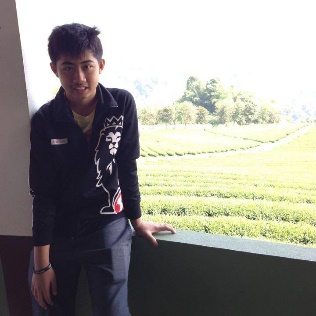 นายธนากร วรรณกิตตินักเรียนชั้นมัธยมศึกษาปีที่ 4/5นางสาวธัญชนก   เผือกธารา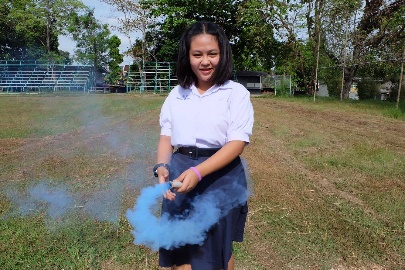 นักเรียนชั้นมัธยมศึกษาปีที่ 4/5นางสาวธิดารัตน์   มากผล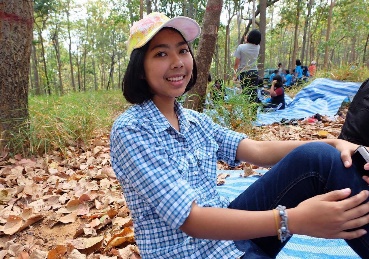 นักเรียนชั้นมัธยมศึกษาปีที่ 4/5นางสาวบุษยา   ศรีวิเชียร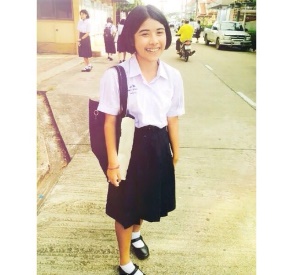 นักเรียนชั้นมัธยมศึกษาปีที่ 4/5นางสาวปวีณ์ธิดา   ลูกเล็ก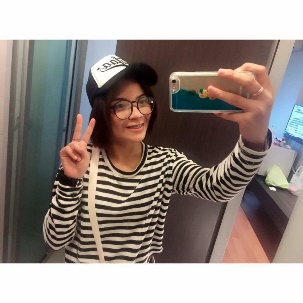 นักเรียนชั้นมัธยมศึกษาปีที่ 4/5นางสาวพนัสฎา   อร่ามฉิม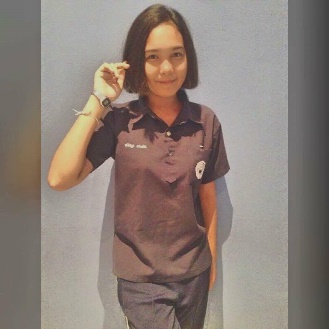 นักเรียนชั้นมัธยมศึกษาปีที่ 4/5